PERSEPSI SISWA DAN GURU TERHADAP BAHAN AJAR POKOK BAHASAN TITRASI ASAM-BASA YANG DIOLAH DENGAN EMPAT TAHAP PENGOLAHAN BAHAN AJAR (ETPBA)SKRIPSIDiajukan Untuk Memenuhi Sebagian Dari Syarat Memperoleh Gelar Sarjana Pendidikan Jurusan Pendidikan Kimia Program Studi Pendidikan Kimia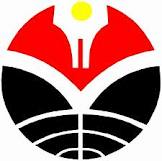 Oleh :ENDANG MUPRATIWI RAHAYU0706659
JURUSAN PENDIDIKAN KIMIAFAKULTAS PENDIDIKAN MATEMATIKA DAN ILMU PENGETAHUAN ALAMUNIVERSITAS PENDIDIKAN INDONESIABANDUNG2014Pengembangan Bahan Ajar Pokok Bahasan Titrasi Asam Basa yang Diolah dengan Empat Tahap Pengolahan Bahan Ajar (ETPBA)OlehEndang Murpratiwi RahayuSebuah skripsi yang diajukan untuk memenuhi salah satu syarat memperoleh gelar Sarjana pada Fakultas Pendidikan Matematika dan Ilmu Pengetahuan Alam© Endang Murpratiwi Rahayu 2014Universitas Pendidikan IndonesiaJanuari 2014Hak Cipta dilindungi undang-undang.Skripsi ini tidak boleh diperbanyak seluruhya atau sebagian, dengan dicetak ulang, difoto kopi, atau cara lainnya tanpa ijin dari penulis.LEMBAR PENGESAHANPENGEMBANGAN BAHAN AJAR POKOK BAHASAN TITRASI ASAM-BASA YANG DIOLAH DENGAN EMPAT TAHAP PENGOLAHAN BAHAN AJAR (ETPBA)Oleh:Endang  Murpratiwi Rahayu0706659Disetujui dan Disahkan oleh:Pembimbing IDr. H. Sjaeful AnwarNIP. 196208201987031002Pembimbing IIDr. Hendrawan, M.SiNIP. 196309111989011001MengetahuiKetua Jurusan Pendidikan KimiaDr. Ahmad Mudzakir, M.SiNIP. 196611211991031002